Position Description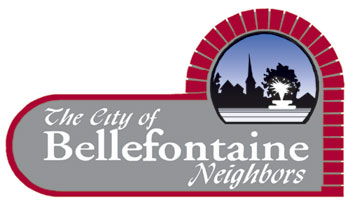 Park Maintenance WorkerPosition:			Park Maintenance WorkerReports to:			Park and Recreation Director & FT Maintenance StaffSalary Range:		$10.30-11.30 per hourDates of employment:	Seasonal or year roundResponsibilities:Possess skills such as equipment operation, painting, tree trimming and removal, mowing/landscaping, light construction, etc. or be willing to learn on the jobBe willing to work as part of a teamHelp keep facilities, equipment, and materials clean and organizedReport any accidents or injuries to a supervisor immediatelyReport concerns or problems to supervisory staffOther duties necessary to facilitate exceptional park facilitiesRequirements:Must be able to work outdoorsMust possess a valid Missouri Driver’s LicenseBe on time for work each dayFollow all safety policiesMust be able to work independently after receiving directions from a supervisorBe available for some weekend shiftsYou may apply online www.cityofbn.com/administration/job-openings, or resumes and applications may also be mailed or dropped off at the Bellefontaine Neighbors Recreation Center, 9669 Bellefontaine Road, Bellefontaine Neighbors, MO 63137. Interested applicants may also send a completed application to Jimmy Kirincich @ jkirincich@cityofbn.com.